Печатное средство массовой информации органов местного самоуправления муниципального образования Войсковицкое сельское поселение Гатчинского муниципального района Ленинградской области – печатное изданиеАДМИНИСТРАЦИЯ ВОЙСКОВИЦКОГО СЕЛЬСКОГО ПОСЕЛЕНИЯ ГАТЧИНСКОГО МУНИЦИПАЛЬНОГО РАЙОНАЛЕНИНГРАДСКОЙ ОБЛАСТИПОСТАНОВЛЕНИЕ10.12.2018                                                                                                               		№ 213 Руководствуясь Федеральным законом от 29.12.2012 № 280 «О внесении изменений в отдельные законодательные акты Российской Федерации в части создания прозрачного механизма оплаты труда руководителей государственных (муниципальных) учреждений и предоставления руководителями этих учреждений сведений о доходах, об имуществе и обязательствах имущественного характера», в соответствии с ч. 4 ст. 275 Трудового кодекса Российской Федерации, ст. 8 Федерального закона от 25.12.2008 № 273-ФЗ «О противодействии коррупции»,  указом Президента РФ от 29.06.2018 № 378 «О Национальном плане противодействия коррупции на 2018-2020 годы», на основании Устава муниципального образования, администрация муниципального образования ПОСТАНОВЛЯЕТ:1. Внести изменения в постановление администрации от 26.02.2013 № 36  «Об утверждении  Положения о представлении лицом, поступающим на работу на должность руководителя муниципального   учреждения, а также руководителем муниципального   учреждения сведений о своих доходах, об имуществе и обязательствах имущественного характера и о доходах, об имуществе и обязательствах имущественного характера супруги (супруга) и несовершеннолетних детей», а именно: - п.п. б), в), г), д) настоящего постановления признать утратившими силу;- п. 3  Положения о представлении лицом, поступающим на работу на должность руководителя муниципального учреждения, а также руководителем муниципального   учреждения сведений о своих доходах, об имуществе и обязательствах имущественного характера и о доходах, об имуществе и обязательствах имущественного характера супруги (супруга) и несовершеннолетних детей (далее - Положение) читать в новой редакции: «3. Сведения о доходах, об имуществе и обязательствах имущественного характера представляются по утвержденной Президентом Российской Федерации форме справки, заполненной с использованием специального программного обеспечения «Справки БК», размещенного на официальном сайте Президента Российской Федерации или на официальном сайте государственной информационной системы в области государственной службы в информационно-телекоммуникационной сети "Интернет" ежегодно, не позднее 30 апреля года, следующего за отчетным. Раздел 2. «Сведения о расходах» специального программного обеспечения «Справки БК» заполнению не подлежит.»;- п. 6 Положения читать в новой редакции:  «6. В случае если руководитель муниципального учреждения обнаружил или лицо, поступающее на работу на должность руководителя муниципального учреждения, что в представленных им сведениях о доходах, об имуществе и обязательствах имущественного характера не отражены или не полностью отражены какие-либо сведения либо имеются ошибки, он вправе представить уточненные сведения в течение 3 месяцев после окончания срока, установленного пунктом 3 настоящего Положения.Такие уточненные сведения не считаются представленными с нарушением срока.» 2. Настоящее постановление вступает в силу со дня его размещения в печатном издании «Войсковицкий вестник», абзац 3 настоящего постановления вступает в силу с 01 января 2019 года.  3. Настоящее постановление подлежит официальному опубликованию  в печатном издании «Войсковицкий вестник» и размещению на официальном сайте администрации Войсковицкого сельского поселения.4. Контроль за исполнением настоящего постановления возлагаю на себя.Глава администрации                                                                     Е.В. ВоронинУчредитель: Совет депутатов Войсковицкого сельского поселения и администрация Войсковицкого сельского поселенияПредседатель редакционного совета -  Воронин Евгений ВасильевичАдрес редакционного совета и типографии: Ленинградская область, Гатчинский район, п. Войсковицы, пл. Манина, д.17, тел/факс 8(81371) 63-560, 63-491, 63-505   официальный сайт: войсковицкое.рфБесплатно. Тираж 15 экз.Войсковицкий Вестник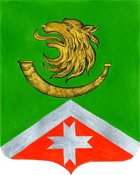 10 декабря 2018 года № 12О внесении изменений в постановление администрации от 26.02.2013 № 36  «Об утверждении  Положения о представлении лицом, поступающим на работу на должность руководителя муниципального   учреждения, а также руководителем муниципального   учреждения сведений о своих доходах, об имуществе и обязательствах имущественного характера и о доходах, об имуществе и обязательствах имущественного характера супруги (супруга) и несовершеннолетних детей» 